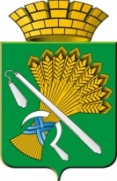 АДМИНИСТРАЦИЯ КАМЫШЛОВСКОГО ГОРОДСКОГО ОКРУГАП О С Т А Н О В Л Е Н И Еот 18.10.2019  N 893Об исключении из реестра муниципальной собственности Камышловского городского округа и  казны Камышловского городского округа жилых помещений,  расположенных на территории Камышловского городского округа, переданных в собственность граждан для переселения из аварийного жильяРуководствуясь статьями  14, 19, 36, 153, 158 Жилищного кодекса Российской Федерации,  Положением о порядке управления и распоряжения объектами муниципальной собственности Камышловского городского округа, утвержденным решением Думы Камышловского городского округа от 18 июня 2009 года №312, сведениями из Единого государственного реестра недвижимости, предоставленными Управлением Федеральной службы государственной регистрации, кадастра и картографии по Свердловской области, учитывая, что жилые помещения, расположенные на территории Камышловского городского округа, переданы в собственность граждан в соответствии с муниципальной программой «Развитие социально-экономического комплекса Камышловского городского округа до 2020 года», утвержденной постановлением главы Камышловского городского округа от 14 ноября 2013 года №2028, (с учетом изменений, внесенных постановлением главы Камышловского городского округа от 23 августа 2018 года №747),  с подпрограммой «Переселение граждан из аварийного жилищного фонда с учетом необходимости развития малоэтажного жилищного строительства в Камышловском городском округе», администрация Камышловского городского округаПОСТАНОВЛЯЕТ:1. Комитету по управлению имуществом и земельным ресурсам администрации Камышловского городского округа:1)  исключить из реестра муниципальной собственности Камышловского городского округа жилые помещения, переданные в собственность граждан для переселения из аварийного жилья, согласно перечню (прилагается);2) исключить из казны Камышловского городского округа жилые помещения, переданные в собственность граждан для переселения из аварийного жилья, согласно указанному выше перечню.2. Собственникам указанных в пункте 1 настоящего постановления квартир участвовать в совместной деятельности собственников жилых помещений по управлению многоквартирными домами, в соответствии со статьей 161 Жилищного кодекса Российской Федерации.3. Разместить данное постановление на официальном сайте Камышловского городского округа  в информационно- телекоммуникационной сети «Интернет» (http://www.gorod-kamyshlov.ru).4. Контроль за выполнением настоящего постановления оставляю за собой.Глава Камышловского городского округа                                                А.В. ПоловниковПриложение 1 к постановлению администрации Камышловского городского округа               от 18.10.2019  № 893Перечень жилых помещений, подлежащих исключению из Реестра муниципальной собственности Камышловского городского округа и из казны Камышловского городского округа в связи переходом права собственности№ п/пАдрес жилого дома№ квартирыКадастровый № квартирыДокумент, подтверждающий право собственности граждан на жилое помещение1ул. Гагарина, д. 2040966:46:0103004:2898Выписка из Единого государственного реестра недвижимости   от 10.09.2019 №99/2019/2829291662ул. Карловарская, д.17866:46:0104005:648Выписка из Единого государственного реестра недвижимости   от 10.09.2019 №99/2019/2829298233ул. Карловарская, д.19166:46:0104005:591Выписка из Единого государственного реестра недвижимости   от 30.09.2019 №99/2019/2870430254ул. Карловарская, д.110166:46:0104005:651Выписка из Единого государственного реестра недвижимости   от 10.09.2019 №99/2019/2829288845ул. Олимпийская, д.13366:46:0104005:720Выписка из Единого государственного реестра недвижимости   от 30.09.2019 №99/2019/2870423246ул. Олимпийская, д.25866:46:0104005:840Выписка из Единого государственного реестра недвижимости   от 10.09.2019 №99/2019/2829297687ул. Олимпийская, д.26566:46:0104005:777Выписка из Единого государственного реестра недвижимости   от 10.09.2019 №99/2019/2829294818ул. Олимпийская, д.27566:46:0104005:821Выписка из Единого государственного реестра недвижимости   от 30.09.2019 №99/2019/287056626